Publicado en Sevilla el 16/11/2022 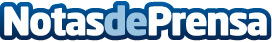 Contenedores marítimos para fabricar nuevas viviendas Remsa se hace eco de la noticia lanzada por El Economista sobre viviendas asequibles hechas con contenedores marítimosDatos de contacto:Remsa954405021Nota de prensa publicada en: https://www.notasdeprensa.es/contenedores-maritimos-para-fabricar-nuevas_1 Categorias: Sociedad Ecología Hogar Sector Marítimo http://www.notasdeprensa.es